Фактический адрес:  Г. Барнаул улица Лазурная 57 офис 304.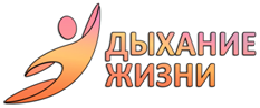 Почтовый адрес: 656006,г. Барнаул, ул. Лазурная, 57,304 офисwww.дыхание-жизни.рф     breath22@bk.ruhttp://vk.com/breathoflife22ИНН/КПП 2221995862/222101001р/с 40703810702000000518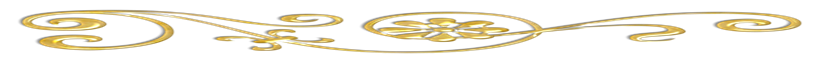 Смета расходовНа реализацию благотворительной акции «Стань Дедом Морозом»                                                                                                                       для многодетных, нуждающихся, семей с особыми детьми и т.д..                            Президент АКОО «Дыхание Жизни»   (Подпись)                                                      Каменщиков С.В.№Имя ребёнка Наименование подаркаЦена ориентировочнаяНаименование подаркаЦена ориентировочнаяСтоимостьФактическиБабичев Иван Александрович«Дед Мороз»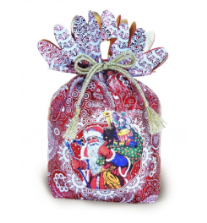 590,00Конструктор Механик 3; 275 дет. 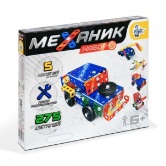 542,001 132,00Вялых Анастасия Алексеевна   «Дед Мороз»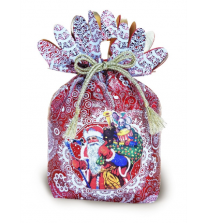 590,00Кукла с лесными питомцем DVH87 Enchantimals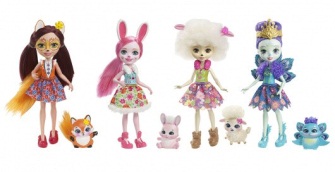 539,001 129,00Вялых Владимир Алексеевич«Дед Мороз»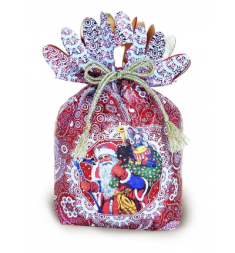 590,00Трансформер р/у 1:24 Chevrolet Camaro 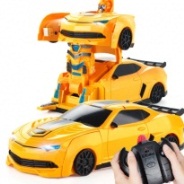 999,001 589,00Глазачева Арина«Дед Мороз»590,00Проводные наушники Sony MDR-EX15LPLI синий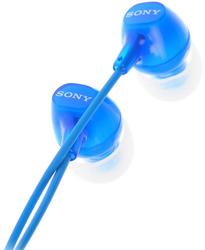 699,001 289,00Зиркин Марк Семёнович«Дед Мороз»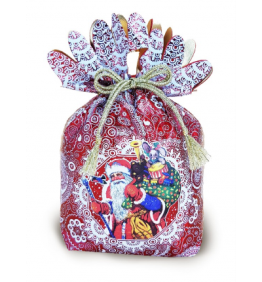 590,00Роликовые коньки детские раздвижные RUSH ACTION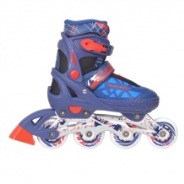 1490,002 080,00Клюева Ксения Михайловна«Дед Мороз»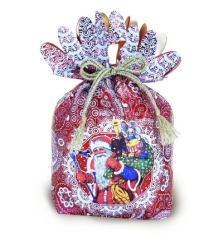 590,00Мольберт растущий МВ радуга (530*470*(от775 до1020 мм)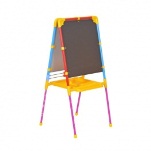 1 450,002 040,00Негомедзянова Алина«Дед Мороз»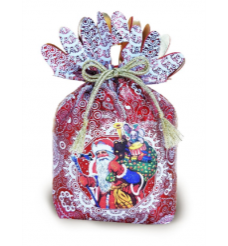 590,00Швейная машина YH178-1B н/б в/к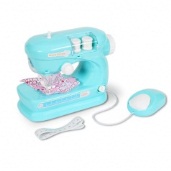 510,001 100,00Негомедзянова Милана«Дед Мороз»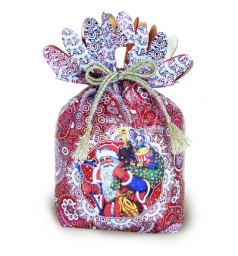 590,00Коляска для куклы FL6068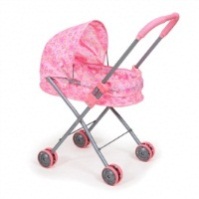 520,001 110,00Романова Валерия Алексеевна«Дед Мороз»590,00Наушники TWS GAL TW-2800 белый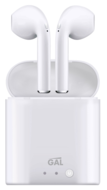 1 299,001 889,00Фролкова Луиза Васильевна«Дед Мороз»590,00Мультимедиа плеер RITMIX RF-4450 белый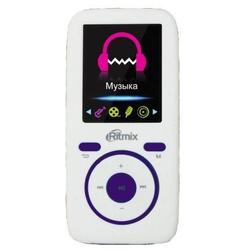 1 299,001 889,00Шитов Макар Андреевич(колясочник)«Дед Мороз»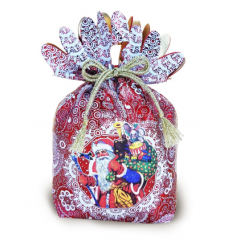 590,00Конструктор Ремонтный автокран 155 дет.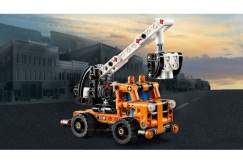 499,001 089,00Подъяпольская Ксения Александровна «Дед Мороз»590,00Кукольный дом SL3232 с аксессуарами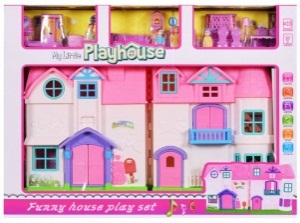 1 090,001 680,00Подъяпольская Алена Александровна «Дед Мороз»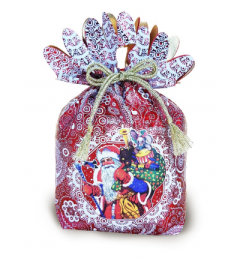 590,00Раскрашивание на холсте 40*50 см по номерам X-8305 Лошади у реки в лесу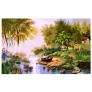 500,001 090,00Дубовская Валерия  Александровна «Дед Мороз»590,00Мягкая игрушка Единорог Шимми бело-розовый 30 см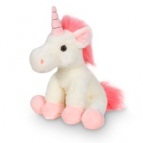 660,001 250,00Верфель Никита Павлович«Дед Мороз»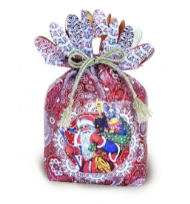 590,00Наушники TWS GAL TW-2800 белый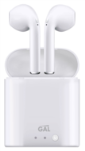 1 299,001 889,00Верфель Виктор Павлович«Дед Мороз»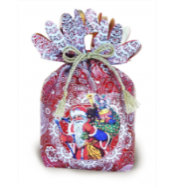 590,00Наушники TWS GAL TW-2800 белый1 299,001 889,00Зубова Вероника Игоревна«Дед Мороз»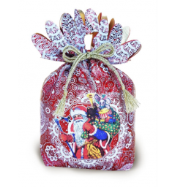 590,00Детские часы Jet Kid CONNECT ремешок - розовый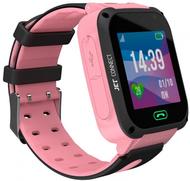 1 099,001 689,00Зубов Артемий Игоревич«Дед Мороз»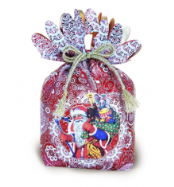 590,00Гоночный трек 661E-2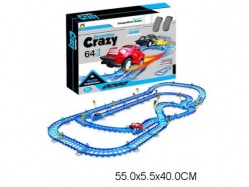 730,001 320,00Орлов Вадим Викторович«Дед Мороз»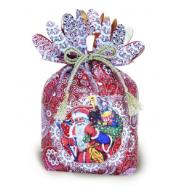 590,00Мяч футбольный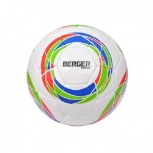 939,001 529,00Орлова Анастасия Викторовна«Дед Мороз»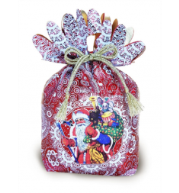 590,00Мягкая сумочка Кошка серебро 15 см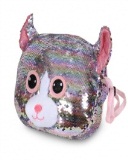 490,001 080,00Уракова Анастасия Владиславовна«Дед Мороз»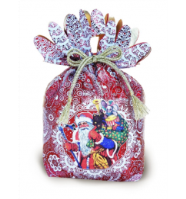 590,00Детские часы Jet Kid CONNECT ремешок - розовый1 099,001 689,00Елышев Кирилл Евгеньевич«Дед Мороз»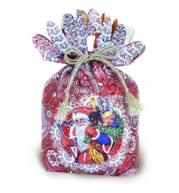 590,00Сотовый телефон DEXP Larus Z8 черный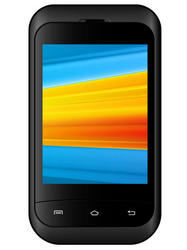 999,001 589,00Елышева Мария Евгеньевна«Дед Мороз»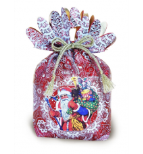 590,00Кукла Карина 6 озв. 40см. 14-С-11 Актамир в/к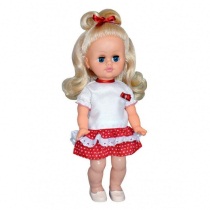 986,001 576,00Шендрик Владислав Алексеевич«Дед Мороз»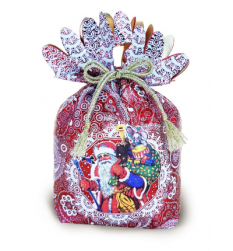 590,00Трансформер D622-E286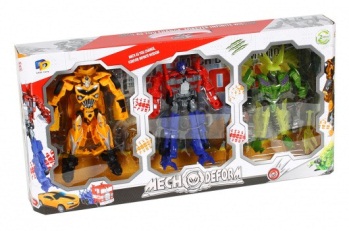 800,001 390,00Дудин Станислав Алексеевич«Дед Мороз»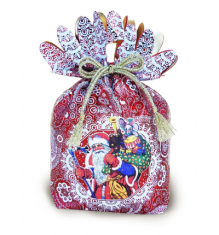 590,00Конструктор Сплав на байдарке 84 дет.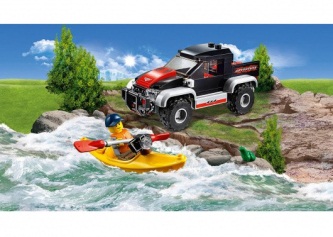 439,001 029,00Дудин Илья Алексеевич«Дед Мороз»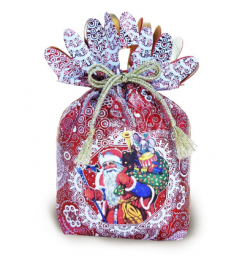 590,00Игрушка логическая Развивающий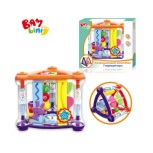 540,001 130,00Бурдовицина Вероника Даниловна«Дед Мороз»590,00Пупс игровой SR059 озвученный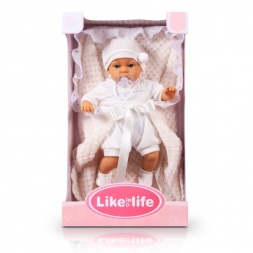 1 095,001 685,00Бурдовицина Ксения Александровна«Дед Мороз»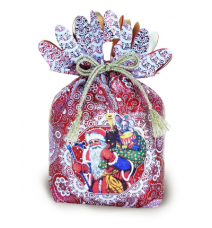 590,00Пупс игровой LD68003В с аксессуарами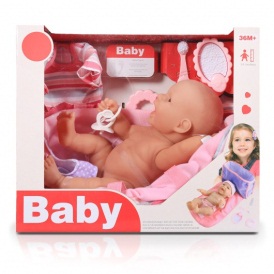 825,001 415,00Можин Вячеслав Александрович«Дед Мороз»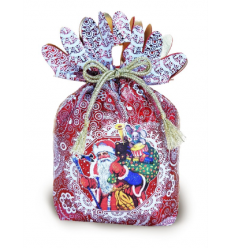 590,00Смартфон DEXP A140 8 ГБ черный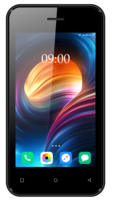 2 199,002 789,00Можина Анастасия Александровна«Дед Мороз»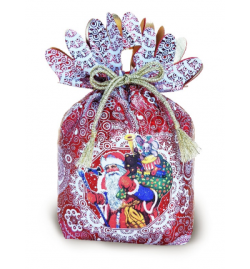 590,00Смартфон bright & quick BQ-4028 UP! 8 ГБ красный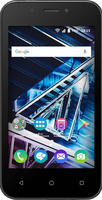 1 799,002 389,00Можина Кристина Александровна«Дед Мороз»590,00Игровой набор Маленькие куклы FTP67 Polly Pocket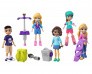 369,00959,00Можин Александр Александрович590,00Машина р/у 1:24 Hummer H2 27021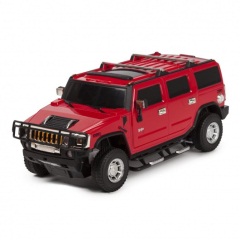 660,001 250,00Трофимов Егор Александрович«Дед Мороз»590,00Конструктор Коул: мастер Кружитцу 117 дет.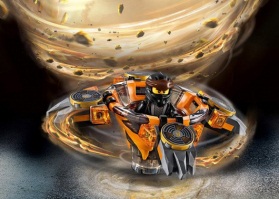 439,001 029,00Судаков Кирилл Дмитриевич590,00Игровой набор Машинка с фигуркой 6022627 Щенячий Патруль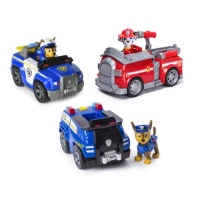 1 729,002 319,00Итого:20 060,0031 930,0051 990,00